A-10 pressure transmitternow available with GL approvalKlingenberg, August 2014. Another seal of approval for WIKA's A-10 pressure transmitter: Germanischer Lloyd has awarded the measuring instrument withGL approval.The certificate has been issued for “Environmental Category D, H, EMC1”. The now approved A-10 will be used primarily in conventional applications on-board ships (engines and automation technology). It is, however, also suitable for other offshore applications, such as in wind farms and on oil rigs.The pressure transmitter has been designed for a wide spectrum of applications in industry. It can be delivered with all the standard process connections and output signals, as well as international approvals such as cULus and GOST-R.Number of characters: 753Key words: A-10 with GLWIKA company photograph:A-10 pressure transmitter with GL approval − primarily for conventional applications on-board ships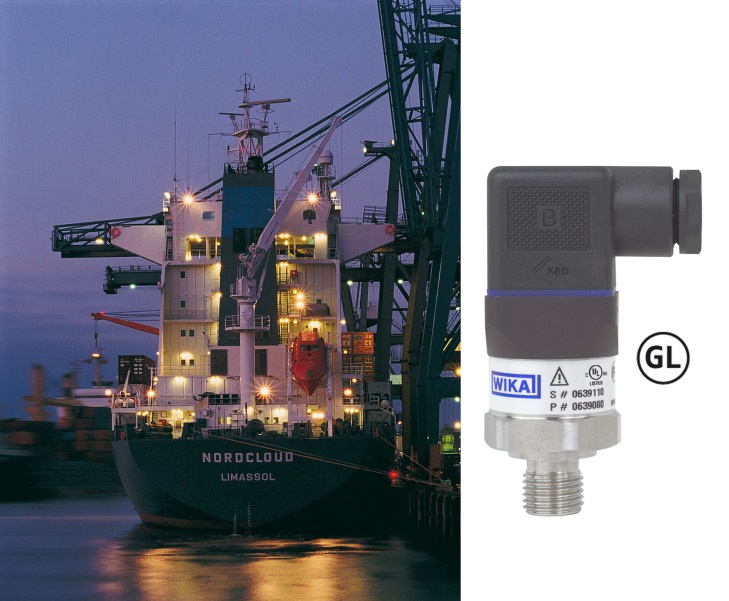 Edited by:WIKA Instruments Ltd.3103 Parsons RoadEdmonton, AB  T6N 1C8 CanadaTel.      (+1) 780 463-7035Fax      (+1) 780 462-0017E-mail  marketing.ca@wika.comwww.wika.caWIKA press release 08/2014